用友集团是亚太地区领先的企业与公共组织软件、云服务、金融服务提供商，是中国最大的企业管理软件提供商， 是中国互联网百强企业中唯一一个专注于服务企业与公共组织（TO B）的互联网公司。        “用友云”是用友新阶段（用友3.0）的战略核心业务，包括数字营销与客服、社交与协同办公、智能制造、财务/人力共享服务、企业金融服务等具体产品和服务，它们构成了中国最全面的企业云产品家族，已经成为中国最雄厚的数字化商业应用基础设施。        目前，用友集团员工超过14000人，集团旗下上市公司5家，各类控股子公司（成员机构）20余家，分公司和办事处超过300家，遍及全国各地和海外。        用友北京产业园是亚太最大的单体软件园，位于中国创新中心北京海淀永丰基地，可容纳12000人办公，是用友的总部所在地，也是主要的研发基地。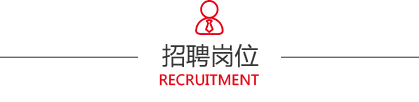 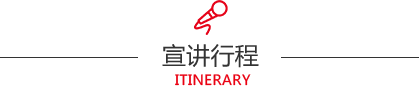 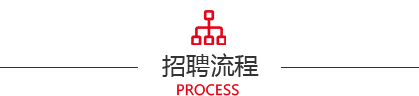 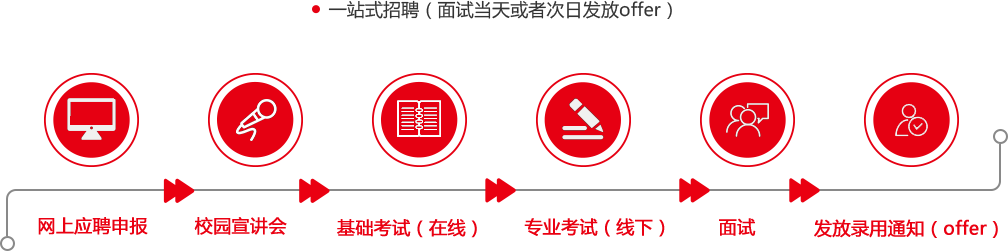 1.网申平台：http://campus.51job.com/yonyou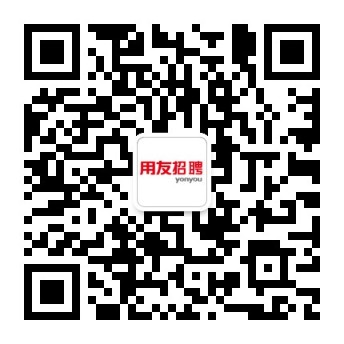 【应聘者网申投递简历之后请及时完成线上测评】2.电子邮箱：nczhaopin@yonyou.com     校招QQ群：532207928岗位分类岗位名称人数工作地点专业及岗位要求产品技术类Java开发65南昌、北京、厦门、广州、深圳、福州、上海1、统招全日制重点本科或硕士以上学历，计算机、软件、通信、数学等专业2、扎实的java基础，掌握基本的数据结构，熟练使用java技术对代码进行开发维护；3、熟练使用Spring，Hibernate/iBatis框架；具备面向对象的思维方法，良好的编码风格，了解常用的设计模式南昌站招聘：南昌30人；厦门、广州、深圳、上海、福州各5人；北京10人（硕士优先）；产品技术类PC-web前端开发25南昌、北京、厦门1、统招全日制重点本科或硕士以上学历，计算机、软件、通信、数学等专业；2、精通HTML&CSS、JavaScript的基本功能，熟悉至少一种主流数据库（Oracle\SqlServer\MySql等)；熟悉JavaScript的原型继承及闭包等常用功能南昌站招聘：南昌10人；厦门5人；北京10人（硕士优先）；产品技术类ERP技术支持工程师10南昌ERP产品售后技术支持与服务1、计算机类、财务类、信息管理、物流管理等相关专业，统招全日制本科及以上学历；2、客户意识强、团队合作意识好、待人热情；3、熟悉计算机基础知识，熟练掌握主流数据库、工具软件的使用。具备使用企业管理类软件经验者更好；岗位分类岗位名称人数工作地点专业及岗位要求产品技术类IT运维工程师5南昌1、统招全日制本科或硕士以上，计算机、网络、数据库、信息安全等专业；2、理解oracle数据库的基本原理优先；熟悉linux系统者优先；产品技术类软件测试工程师3南昌1、统招全日制本科以上学历，计算机类专业；2、掌握、net开发语言以及python、shell其中一种脚本语言；3、了解自动化、白盒、性能测试，掌握常见的白盒测试工具以及开源测试工具服务运营类咨询实施顾问（ERP）25南昌、厦门、华东地区、华南地区1、统招本科及以上学历，财务类、工商管理、计算机、网络等相关专业；2、office基础扎实，具备有较强的学习能力，具有良好的沟通协调能力和团队合作精神；南昌站招聘：南昌5人、华南地区5人、华东地区10人，厦门5人；服务运营类客服专员（400电话）15南昌1、专业不限，大专及以上学历，本科优先；2、熟悉计算机操作基本知识，office基础扎实；使用过企业网络应用软件（SAAS）更好 ；3、具备良好文字表达能力，沟通能力强，营销意识好服务运营类在线运营专员（互联网）5南昌1、专业不限，本科及以上学历；2、熟悉计算机操作基本知识，office基础扎实；使用过企业网络应用软件（SAAS）更好 ；3、具备良好文字表达能力，沟通能力强，营销意识好营销类电话销售5南昌1、本科学历优先，专业不限；2、表达清晰、流利，能承受一定工作压力；3、具备较强的学习能力和优秀的沟通能力；4、性格坚韧，思维敏捷，具备良好的应变能力和承压能力；善于分析问题，热爱销售工作，乐于挑战高薪职能类财务专员15南昌1、统招重点本科或以上学历，财务相关专业；2、熟悉财务管理的基本知识和基本技能，获得国家初级会计师或注册会计师资客考试者优先；3、具备良好保密意识；备注：可提前实习，需要去北京总部培训2-3个月校招地区城市宣讲学校时间宣讲地点中部地区南昌南昌大学（前湖校区）9月23日下午14点游泳馆B104中部地区南昌江西财经大学（蛟桥校区）9月25日下午14点大学生活动中心102中部地区南昌江西师范大学（瑶湖校区）9月27日下午14点大学生活动中心一楼招聘厅